Les notes de musique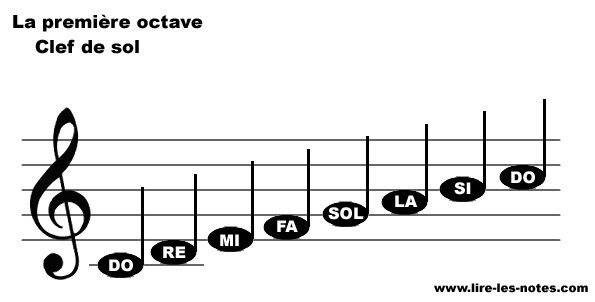 DO			do		do_______________RE			ré		ré_______________MI			mi		mi______________FA			fa		fa______________SOL		sol		sol______________LA			la		la_______________SI			si 		si_______________DO			do		do_______________AFPLI 2016